[О комиссии по приемке НИР]ПРИКАЗЫВАЮ:Для приемки работ по 			 № 			 от «      » _______________                                                                           договор/соглашение 20__ г. на выполнение научно-исследовательской работы «						
										            название работы 													        », выполняемой в рамках проекта 			 № 			 «				
                                                                         фонд                                      номер проекта                                              название проекта												», шифр «		         » 
                                                                                                                                                             шифр проекта в 														
                                                                         структурное подразделение	
создать комиссию в следующем составе:Председатель: 		1. 					 – 				
                                                  ФИО руководителя структурного подразделения                               должность, степеньЧлены комиссии: 	2. 					 – 				
                                                                      ФИО руководителя проекта                                               должность, степень			3. 					 – 				
                                                                                ФИО специалиста                                                      должность, степень			4. 					 – 				
                                                                                ФИО специалиста                                                      должность, степень			5. 					 – 				
                                                                                ФИО специалиста                                                      должность, степеньОснование: служебная записка 								.                                                                         ФИО, должность, степень руководителя проекта	
Ректор 									Чумаченко А.Н.СОГЛАСОВАНО:Проректор по НИР,д.ф.-м.н., профессор								Короновский А.А.                                                                                                                   Подпись                                                                                     Начальник УНД,
д.ф.-м.н., профессор								Москаленко О.И.                                                                                                                   Подпись                                                                                     Руководитель структурного подразделения									                                                                                                                   Подпись                                                                                     ФИОРуководитель проекта										                                                                                                                   Подпись                                                                                     ФИО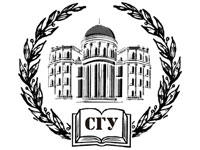 